Приложение к Рабочей программепо предмету «Технология» УМК «Планета знаний»Контрольно-измерительныематериалы по предмету«Технология» 2 классСпецификация контрольно–измерительных материалов:Цель работы:Оценить уровень общеобразовательной подготовки по технологии учащихся 2 класса. Итоговая работа направлена на оценку овладения учащимися планируемых результатов, на достижение которых направлено изучение предмета и освоения содержания разделов курса технологии  за 2 класс  начальной школы. Документы, определяющие содержание работыСодержание итоговой работы определяется на основании следующих документов: 1) Требования к результатам освоения основной общеобразовательной программы основного общего образования, представленные в Федеральном компоненте государственного  образовательного стандарта основного общего образования. (Федеральный компонент государственного образовательного стандарта основного общего образования). 2) Планируемые результаты освоения программы основного общего образования по предмету «Технология». (Примерная основная образовательная программа МОУ «ООШ № 8».Начальная школа). 3) Программы отдельных учебных предметов. Технология (Примерная основная образовательная программа МОУ «ООШ № 8». Начальная школа).Структура и содержание работыВ итоговой работе проверяются знания и умения, приобретённые учащимися в результате освоения следующих разделов курса технологии  начальной  школы:-Человек и земля-Человек и вода-Человек и воздух-Человек и информацияРабота включает в себя 16 заданий и состоит из двух частей.Часть 1 содержит 12 заданий с кратким ответом базового уровня сложности с ответом в виде одной цифры, соответствующей номеру правильного ответа, а также записью ответа, и 1 практическое задание – выполнить изделие.Часть 2 содержит 3 задания повышенного уровня сложности с кратким ответом в виде одного слова и развёрнутого ответа.  Распределение заданий  работы по частям и типам заданий с учетом максимального первичного балла каждой части и работы в целом приводится в таблице 1.В работе используются задания базового и повышенного уровней сложности. Задания базового уровня составляют 81% от общего количества заданий экзаменационного теста; повышенного – 19 %.Примерное время на выполнение заданий составляет: 1) для заданий базового уровня сложности – от 1,5 минут; 2) для заданий повышенного уровня сложности – от 6 до 20 минут. На выполнение всей работы отводится 45 минут. Система оценивания выполнения отдельных заданий и работы в целом, шкала перевода  баллов  в отметкуЗа верное выполнение каждого из заданий 1-7 выставляется по 1 баллу за каждый верный ответ. В другом случае – 0 баллов.Задания 8,10 оцениваются по 1 баллу за  каждый верный ответ, всего по 5 баллов.Задание 9 оценивается в 4 балла, по 1 баллу за каждый правильный ответ.Задание 11 оценивается в 10 баллов, по 1 баллу за каждый правильный ответ.Задание 12 оценивается в 3 балла, по 1 баллу за каждый правильный ответ.Задание 13 – практическая работа – оценивается в 5 баллов по критериям.Задание 14 оценивается в 3 балла, по 1 баллу за каждый правильный ответ.Задание 15 оценивается в 2 балла, по 1 баллу за каждый правильный ответ.Задание 16 оценивается в 4 балла, по 1 баллу за каждый правильный ответ.Максимальный первичный балл за выполнение всей работы – 48.Шкала перевода  баллов  в отметку:13 - 26 баллов –«3»27-36 баллов –«4»37-48 баллов – «5»2.Кодификатор элементов содержания к уровню подготовки учащихся (распределение заданий по проверяемым предметным способам действия или обобщенный план варианта проверочной работы):Итоговая работа для промежуточной аттестации по технологии  за 2 класс. 1 вариант.Инструкция по выполнению работыИтоговая  работа состоит из двух частей, включающих в себя 16  заданий. Часть 1 содержит 12 заданий с кратким ответом и 1 практическое задание – выполнить изделие по рисунку.  Часть 2 содержит 3  задания с кратким и развернутым ответом. На выполнение итоговой работы по технологии отводится 45 минут.Ответы к заданиям 1–7  записываются в  виде одной цифры, которая соответствует букве правильного ответа. Задание 8 на составление плана работы для изготовления изделия, всего 5 баллов.Задание 9, 10, 12 на установление соответствия между двумя сообществами.Задание 11 на распределение предметов на 2 группы.Задание 13 – практическая работа: по картинке выполнить изделие.Задания 14-16 повышенного уровня сложности содержат задания с кратким и развёрнутым ответом, каждый правильный ответ оценивается в 1 балл. Ответ записывается словом или предложением.Баллы, полученные Вами за выполненные задания, суммируются. Постарайтесь выполнить как можно больше заданий и набрать наибольшее количество баллов.Желаем успеха!Промежуточная аттестация  по технологии 2 класс    1 вариант Ф.И. учащегося___________________________             Часть 1   Базовый уровень1. Это правила работы с ножницами.  Найди ошибку.а) Держать ножницы на удобном месте в правом углу;б) оставлять их на столе с раскрытыми лезвиями;в) передавать их закрытыми, кольцами вперёд;г) хранить ножницы после работы в футляре.Ответ:……2. Пластилин – это:а) природный материал;       б) материал, созданный человеком.Ответ:……3. Как можно размягчить глину? 
 а) заранее засунуть брикет в воду,       б) разогреть теплом своих рук; 
 в) подождать некоторое время.  Ответ:……4. Какой инструмент не нужен при работе с бумагой:а) ножницы;   б) игла;   в) линейка;  г) карандаш. Ответ:……5. Какое свойство не относится к бумаге?а) Хорошо рвётся;   б) легко гладится;   в) легко мнётся;    г) режется;Ответ:……6.Шаблон – этоа) инструмент;    б) материал;    в) приспособление.Ответ:……7.На какую сторону бумаги наносят чертёж, обводят шаблон?а) Лицевую;  б) изнаночную.Ответ:……8. Составь план (1.2.3.4.5) выполнения аппликации из сухих листьев дерева. Проставь цифры, в какой последовательности ты будешь выполнять изделие.Ответ:9. Соотнесите  материал и изделие из него:А) Шерсть                        1) сливкиБ) мука                            2) носкиВ) подсолнух                    3) пряникГ) Молоко                         4) маслоОтвет:10. Соедини стрелками, к кому что относится. Ответы занеси в таблицу.1) доярка                      а) мастерок – лопатка и кирпич2) каменщик                б) ведро 3) швея                         в) круг и глина4) гончар                      г) сито и мука 5) кондитер                  д) швейная машина  и ткань  Ответ:11.Распределите предложенные материалы и инструменты по нужным столбикам.Канцелярский нож, газета, ножницы, ленты, ткань, нитки мулине, кисточка, циркуль, линейка, бархатная бумага.                                 Ответ:12. Вспомни и определи народные промыслы. Соедини стрелками, к кому что относится. Ответы занеси в таблицу.1)Хохломская роспись    2)Городецкая роспись   3)Дымковская игрушкаА)    Б     В)   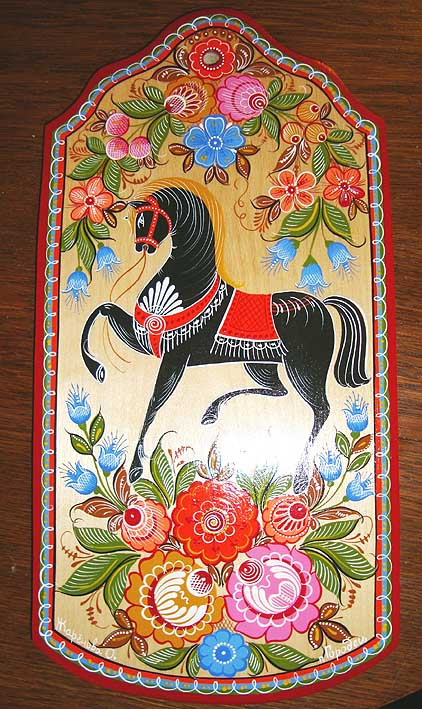 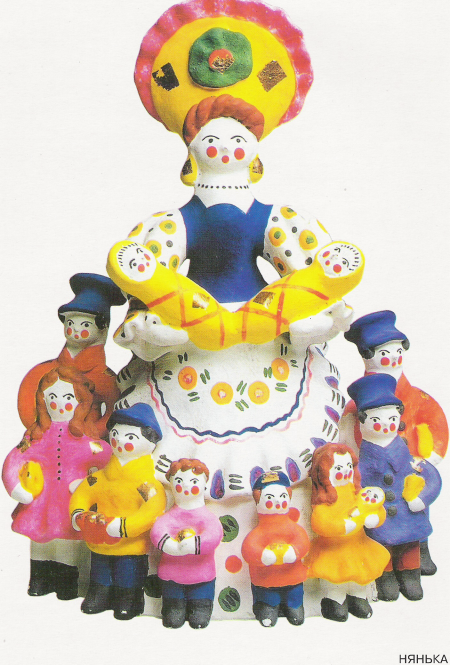 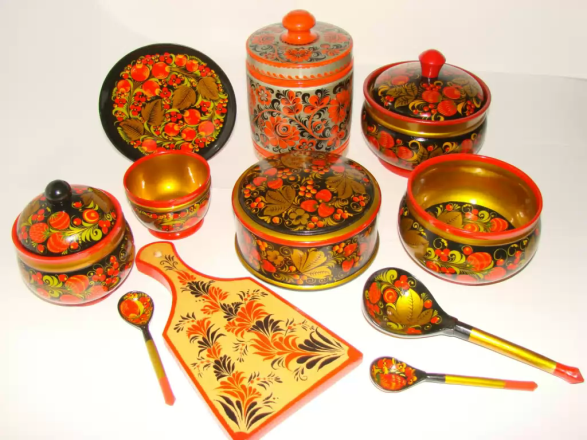 Ответы:  13. Практическая работа. Рассмотри изделия. Выбери одно из них и выполни по образцу.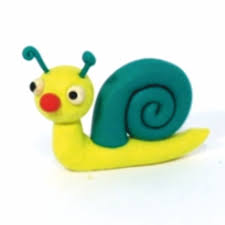 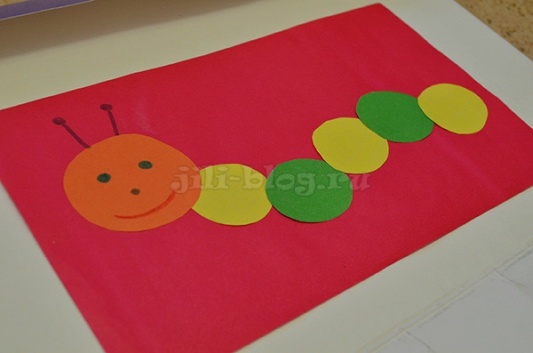 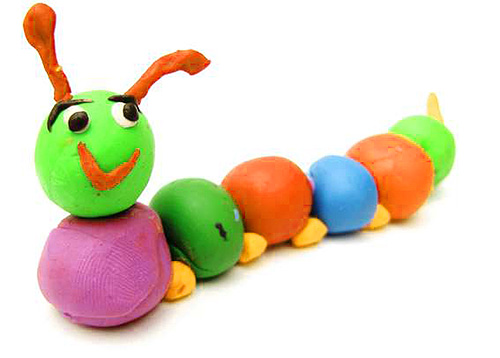 Критерии оценки работыВсего набрано баллов…………………Часть 2. Повышенный уровень14.Напиши, что относится к природным материалам:Ответ 1.__________                                        ,            2.__________                                ,             3.__________                               ,             4.____________                            . 15. Напиши пословицу, подходящую к  работе на уроке технологии.  Объясни, как ты её понимаешь.________________________________________________________________________________________________________________________________________________________________________________________________________________________________________________________________________16. Узнай и запиши названия материалов по их свойствам:А) гладкая, тонкая, мнётся, складывается, не тянется, разноцветная – это__________________________________________________________________Б) плотный, плохо гнётся, не мнётся, не тянется, служит фоном для аппликации – это ………………………………………………………..В) разноцветный, при нагревании размягчается, пластичный –это …………………………………………………………………………Выбери любой из этих  материалов и запиши, какую работу ты можешь выполнить из него на уроках технологии.__________________________________________________________________________________________________________________________________________________________________________________________________________________________________________________________________________________________________________________________________________4.Итоговая работа для промежуточной аттестации по технологии  за 2 класс. 2 вариант.Инструкция по выполнению работыИтоговая  работа состоит из двух частей, включающих в себя 16  заданий. Часть 1 содержит 12 заданий с кратким ответом и 1 практическое задание – выполнить изделие по рисунку.  Часть 2 содержит 3  задания с кратким и развернутым ответом. На выполнение итоговой работы по технологии отводится 45 минут.Ответы к заданиям 1–7  записываются в  виде одной цифры, которая соответствует букве правильного ответа. Задание 8 на составление плана работы для изготовления изделия, всего 5 баллов.Задание 9, 10, 12 на установление соответствия между двумя сообществами.Задание 11 на распределение предметов на 2 группы.Задание 13 – практическая работа: по картинке выполнить изделие.Задания 14-16 повышенного уровня сложности содержат задания с кратким и развёрнутым ответом, каждый правильный ответ оценивается в 1 балл. Ответ записывается словом или предложением.Баллы, полученные Вами за выполненные задания, суммируются. Постарайтесь выполнить как можно больше заданий и набрать наибольшее количество баллов.Желаем успеха!Промежуточная аттестация  по технологии 2 класс. 2 вариант Ф.И. учащегося       ___________________________             Часть 1  Базовый уровень1. Это правила работы с иглой. Найди ошибку.а) сосчитать после работы количество игл;б) брать иглу в рот;в) работать  с ними очень аккуратно, не балуясь;г) хранить иглы в игольнице.                                                    Ответ ……2. Бумага – это:а) природный материал;       б) материал, созданный человеком.                                                                                                        Ответ ……3. Как можно размягчить пластилин? 
 а) горячей водой        б) разогреть теплом своих рук; 
 в) подождать некоторое время.                                                 Ответ ……4. Что не нужно при работе с глиной, пластилином:а) подкладная доска;   б) катушечные нитки;   в) стеки;   г) тряпочки                                                                                             Ответ ……5. Какое свойство не относится к глине?а) Поддаётся лепке в сыром виде;  б) затвердевает при просушке;в) пластичность (мягкость);  г) хорошо впитывает воду.                                                                     Ответ ……6. Бумага – этоа) материал;    б) инструмент;      в) приспособление.                                                                                           Ответ ……               7.На какую сторону бумаги наносят клей?а) Лицевую;  б) изнаночную.                                                                              Ответ ……8. Установи правильную последовательность выполнения изделия в технике аппликации:Ответ: 9. Соотнесите  материал и изделие из него:А) Лён                               1) КольцоБ)  золото                         2) МукаВ)  Зерно                            3) маслоГ) сливки                           4) Нитки      Ответ:10. Соедини стрелками, к кому что относится. Ответы занеси в таблицу.1)овощевод                    а) топор и стамеска2) печник                        б) иголка и нитки3) вышивальщица          в) лейка и грабли4)пекарь                         г) кирпич и мастерок      5) плотник                       д) мука и печь  Ответ: 11.Распределите предложенные материалы и инструменты по нужным столбикам.Глина, стеки, иголка, моток шерсти, спицы, прялка, сухие листья, молоток, деревянный брусок, ткань .   Ответ:12. Узнай народные промыслы. Соедини стрелками, к кому что относится. Ответы занеси в таблицу.1)Хохломская роспись    2)Городецкая роспись   3)Дымковская игрушка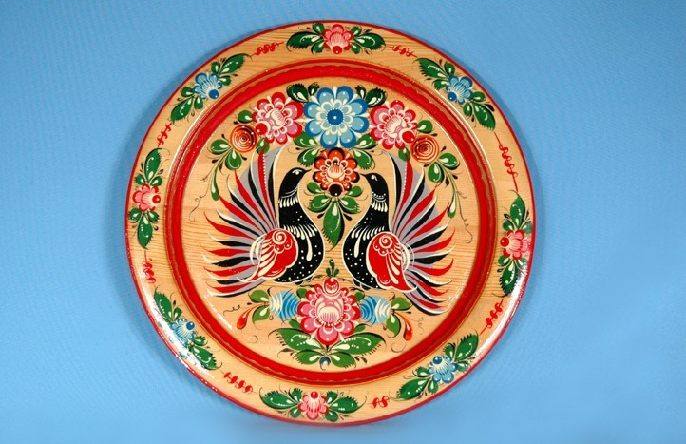 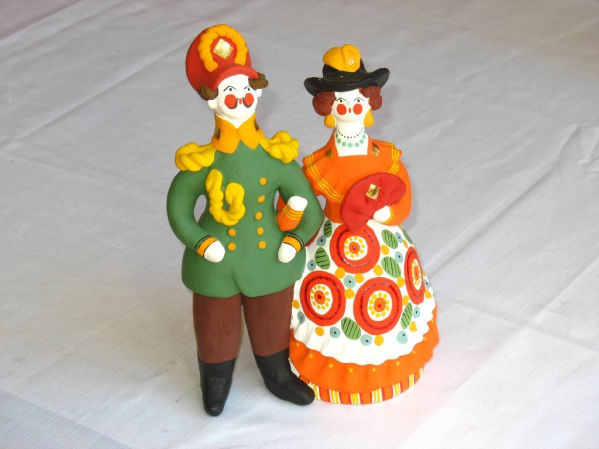 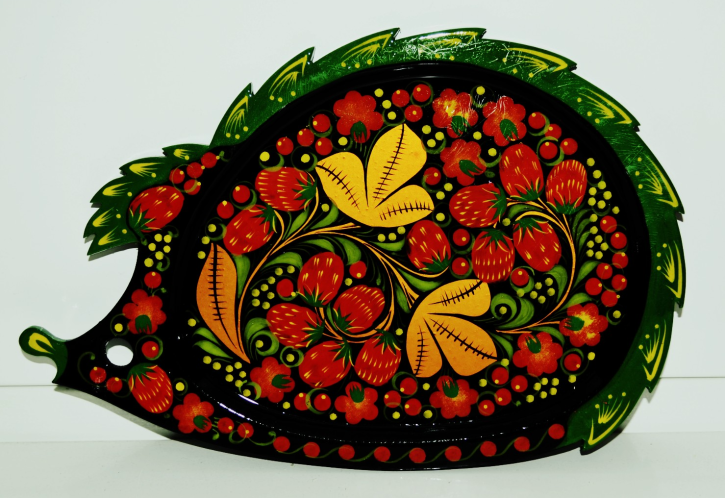             А)                                     б)                             в)Ответы:  13. Практическая работа. Рассмотри изделия. Выбери одно из них и выполни по образцу.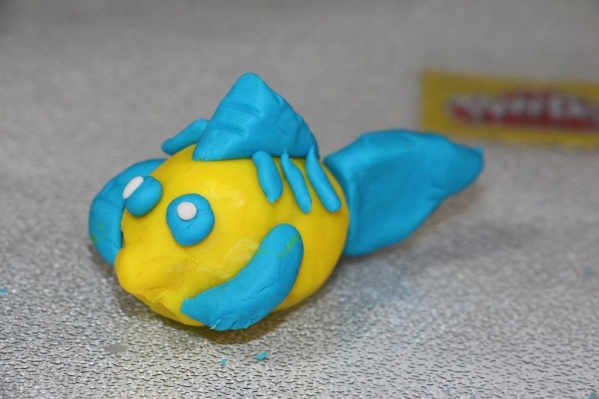 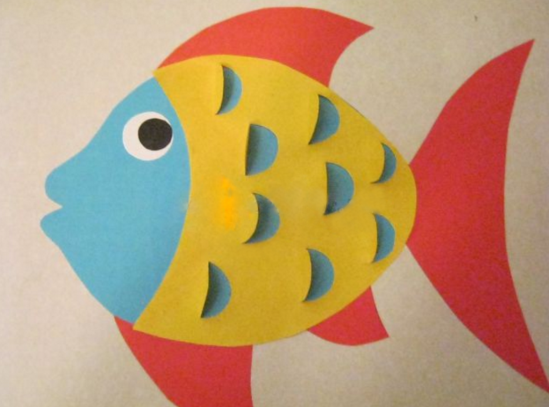 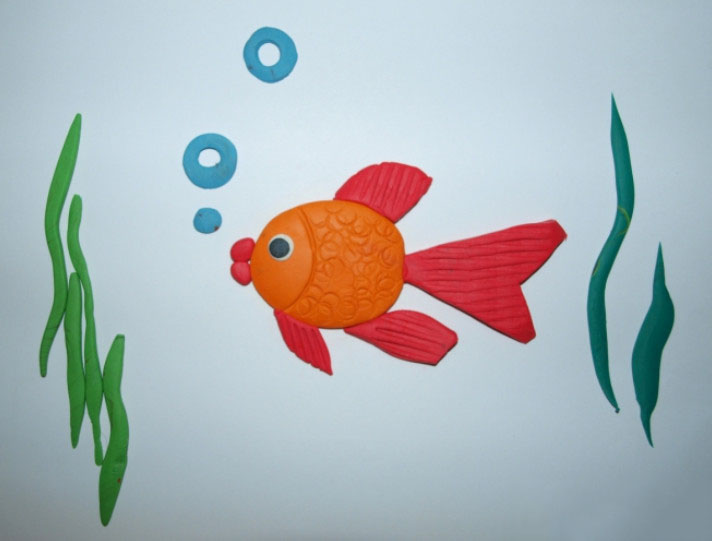 Критерии оценки работыВсего набрано баллов…………………Часть 2. Повышенный уровень14.Напиши, что относится к  материалам, сделанным человеком:1.__________                                        ,2.__________                                ,3.__________                               ,4.____________                            .15.Напиши пословицу, подходящую к работе на уроке технологии . Напиши, как ты её понимаешь.________________________________________________________________________________________________________________________________________________________________________________________________________________________________________________________________________16. Узнай и запиши названия материалов по их описанию:А) приготовленный из природного сырья (шерсти животных, волокон растений, нитей шелкопряда) или искусственных волокон.__________________________________________________________________Б) искусственный пластический материал, часто используемый для лепки__________________________________________________________________В) изготовляемый из растительных волокон дерева, тряпичной массы и используемый для письма, печатания, а также вами на уроках технологии, изо и всех других уроках.__________________________________________________________________Выбери любой из этих материалов и запиши, какую работу ты можешь выполнить из него на уроках технологии.__________________________________________________________________________________________________________________________________________________________________________________________________________________________________________________________________________________________________________________________________________5.Рекомендации по проверке и оценке выполнения заданий итоговой работы по технологии.  Правильные ответы и решения заданий с выбором ответа и с кратким ответом. Критерии оценивания заданий с развернутым ответом.За верное выполнение каждого из заданий 1-7 выставляется по 1 баллу за каждый верный ответ. В другом случае – 0 баллов.Задания 8,10 оцениваются по 1 баллу за  каждый верный ответ, всего по 5 баллов.Задание 9 оценивается в 4 балла, по 1 баллу за каждый правильный ответ.Задание 11 оценивается в 10 баллов, по 1 баллу за каждый правильный ответ.Задание 12 оценивается в 3 балла, по 1 баллу за каждый правильный ответ.Задание 13 – практическая работа – оценивается в 5 баллов по критериям.Задание 14 оценивается в 3 балла, по 1 баллу за каждый правильный ответ.Задание 15 оценивается в 2 балла, по 1 баллу за каждый правильный ответ.Задание 16 оценивается в 4 балла, по 1 баллу за каждый правильный ответ.Максимальный первичный балл за выполнение всей работы – 48.Шкала перевода  баллов  в отметку:13 - 26 баллов –«3»27 - 36 баллов –«4»37 - 48 баллов – «5»Ответы:№Части работыКоличество заданийМаксимальныйпервичный баллПроцент максимального первичного балла за выполнение заданий данной части от максимального первичного балла за всю работу, равного 48Тип заданий1Часть 1133981Задания с кратким развернутымответом2Часть 23919Задание с кратким и развернутым ответом Итого 1648100Уровень сложности заданийКоличество заданийМаксимальный первичный баллПроцент максимального первичного балла за выполнение заданий данного уровня сложности от максимального первичного балла за всю работу, равного 48Базовый133981Повышенный3919Итого1535100Элементы содержания Проверяемое умение и способы действияКоличество заданийНомера заданийУровень сложностиТип заданияМаксимальный балл за каждое заданиеТрудовая деятельность и ее значение в жизни человека. Инструменты и приспособления для обработки материалов (знание названий используемых инструментов), выполнение приемов их рационального и безопасного использования.применять  приемы рациональной безопасной работы ручными инструментами: чертежными (линейка, угольник, циркуль), режущими (ножницы) и колющими (швейная игла); 11БЗадание с кратким ответом 1 баллОбщее понятие о материалах, их происхождении. Исследование элементарных физических, механических и технологических свойств доступных материалов. Многообразие материалов и их практическое применение в жизни.на основе полученных представлений о многообразии материалов, их видах, свойствах, происхождении, практическом применении в жизни осознанно подбирать доступные в обработке материалы для изделий по декоративно­художественным и конструктивным свойствам в соответствии с поставленной задачей;овладеют начальными формами познавательных универсальных учебных действий – исследовательскими и логическими: наблюдения, сравнения, анализа, классификации, обобщения;52,3,5,6,7Б Задание с кратким ответомПо1баллуИнструменты и приспособления для обработки материалов (знание названий используемых инструментов), выполнение приемов их рационального и безопасного использования.получат первоначальный опыт организации собственной творческой практической деятельности на основе сформированных регулятивных универсальных учебных действий: целеполагания и планирования предстоящего практического действия, прогнозирования, отбора оптимальных способов деятельности, осуществления контроля и коррекции результатов действий;14Б Задание с кратким ответом1 баллОбщее представление о технологическом процессе: анализ устройства и назначения изделия; выстраивание последовательности практических действий и технологических операций; Называние и выполнение основных технологических операций ручной обработки материалов: разметка деталей, выделение деталей, формообразование деталей, сборка изделия, отделка изделия или его деталей.получат первоначальный опыт организации собственной творческой практической деятельности на основе сформированных регулятивных универсальных учебных действий: целеполагания и планирования предстоящего практического действия, прогнозирования, отбора оптимальных способов деятельности, осуществления контроля и коррекции результатов действий; 18БЗадание с кратким ответом5Баллов.По 1 баллу за кажый правильный ответТрудовая деятельность и ее значение в жизни человека.Общее понятие о материалах, их происхождении. Многообразие материалов и их практическое применение в жизни.овладеют начальными формами познавательных универсальных учебных действий – исследовательскими и логическими: наблюдения, сравнения, анализа, классификации, обобщения;получат начальные представления о материальной культуре как продукте творческой предметно- преобразующей деятельности человека, о предметном мире как основной среде обитания современного человека, о гармонической взаимосвязи предметного мира с миром природы, об отражении в предметах материальной среды нравственно-эстетического и социально-исторического опыта человечества; о ценности предшествующих культур и необходимости бережного отношения к ним в целях сохранения и развития культурных традиций;19П Задание с кратким ответом4По 1 баллу за кажый правильный ответТрудовая деятельность и ее значение в жизни человека.Мастера и их профессии; традиции и творчество мастера в создании предметной среды (общее представление).получат общее представление о мире профессий, их социальном значении, истории возникновения и развития;110Б  Задание с кратким ответомПо 1 баллу за кажый правильный ответ 5Общее понятие о материалах, их происхождении. Инструменты.на основе полученных представлений о многообразии материалов, их видах, свойствах, происхождении, практическом применении в жизни осознанно подбирать доступные в обработке материалы для изделий по декоративно­художественным и конструктивным свойствам в соответствии с поставленной задачей;111Б  Задание с кратким ответом10 По 1 баллу за кажый правильный ответРукотворный мир как результат труда человека; разнообразие предметов рукотворного мира (архитектура, техника, предметы быта и декоративно-прикладного искусства и т. д.) разных народов России (на примере 2–3 народов). Особенности тематики, материалов, внешнего вида изделий декоративного искусства разных народов, отражающие природные, географические и социальные условия конкретного народа.на основе полученных представлений о многообразии материалов, их видах, свойствах, происхождении, практическом применении в жизни осознанно подбирать доступные в обработке материалы для изделий по декоративно-художественным и конструктивнымсвойствам в соответствии с поставленной задачей;ученик получит возможность научиться:уважительно относиться к труду людей;понимать культурно-историческую ценность традиций, отражённых в предметном мире, в том числе традиций трудовых династий как своего региона, так и страны, иуважать их;112Б Задание с кратким ответомВсего 3 балла, по 1 баллу за каждый правильный ответАнализ задания, организация рабочего места в зависимости от вида работы, планирование трудового процесса. Рациональное размещение на рабочем месте материалов и инструментов, распределение рабочего времени. Контроль и корректировка хода работы.овладеют начальными формами познавательных универсальных учебных действий – исследовательскими и логическими: наблюдения, сравнения, анализа, классификации, обобщения;анализировать устройство изделия: выделять детали, их форму, определять взаимное расположение, виды соединения деталей;изготавливать несложные конструкции изделий по рисунку, простейшему чертежу или эскизу, образцу и доступным заданным условиям.научатся использовать приобретенные знания и умения для творческой самореализации при оформлении своего дома и классной комнаты, при изготовлении подарков близким и друзьям, игрушечных моделей, художественно-декоративных и других изделий. учиться планировать практическую деятельность на уроке;использовать необходимые средства (рисунки, инструкционные карты, приспособления и инструменты), осуществлять контроль точности выполнения операций (с помощью сложных по конфигурации шаблонов, чертёжных инструментов).113БПрактическое заданиеВсего 5 баллов,по критериямЧасть 2. Повышенный уровеньОбщее понятие о материалах, их происхождении. Исследование элементарных физических, механических и технологических свойств доступных материалов. Многообразие материалов и их практическое применение в жизни.на основе полученных представлений о многообразии материалов, их видах, свойствах, происхождении, практическом применении в жизни осознанно подбирать доступные в обработке материалы для изделий по декоративно­художественным и конструктивным свойствам в соответствии с поставленной задачей;получат начальные представления о материальной культуре как продукте творческой предметно- преобразующей деятельности человека, о предметном мире как основной среде обитания современного человека, о гармонической взаимосвязи предметного мира с миром природы, об отражении в предметах материальной среды нравственно-эстетического и социально-исторического опыта человечества; о ценности предшествующих культур и необходимости бережного отношения к ним в целях сохранения и развития культурных традиций;214,16П Задания с Краткими развернутым ответомПо 1 баллу за каждый верный ответ, всего 4 баллаТрудовая деятельность и ее значение в жизни человека. Выполнение доступных видов работ по самообслуживанию, домашнему труду, оказание доступных видов помощи малышам, взрослым и сверстникам.Элементарные общие правила создания предметов рукотворного мира (удобство, эстетическая выразительность, прочность; гармония предметов и окружающей среды).самостоятельно определять и высказывать свои чувства и ощущения, возникающие в результате наблюдения, рассуждения, обсуждения наблюдаемых объектов, результатов трудовой деятельности человека-мастера;перерабатывать полученную информацию: наблюдать и самостоятельно делать простейшие обобщения и выводы.донести свою позицию до других: оформлять свою мысль в устной и письменной речи (на уровне одного предложения или небольшого текста)1 15П Задание с полнымответом2 баллаА) ПриклейБ) Нарисуй эскизВ) Составь композициюГ) Подбери материалыД) Закрой листом бумаги и положи сверху груз12345АБВГ12345МатериалыИнструменты1231 Рабочее место при выполнении изделия в порядке1 балл2 Правильно выбран материал для изделия1 балл3 Детали выполнены качественно, в нужном количестве1 балл4Детали соединены правильно1 балл5Работа выполнена качественно1 баллА) Закрой листом бумаги и положи сверху груз Б) Наклеить на фон.В) Вырезать детали.Г) Составить композицию.Д) Разметить детали по шаблону.12345АБВГ12345МатериалыИнструменты1231 Рабочее место при выполнении изделия в порядке1 балл2 Правильно выбран материал для изделия1 балл3 Детали выполнены качественно, в нужном количестве1 балл4Детали соединены правильно1 балл5Работа выполнена качественно1 баллНомер заданияВерный ответВерный ответВерный ответБалл Номер задания1 вариант2 вариант2 вариантБалл 1ббб1 Балл2ббб1 Балл3абб1 Балл4б                       б                       б1 балл5                    б                       г                       г 1 балл6в                       а                       а1 балл7         б         б           б1 балл8Б г в а дБ г в а дД в г б а5 баллов По 1 баллу за каждый верный ответ94 Балл:По 1 баллу за каждый верный ответ105 баллов- По 1 баллу за каждый верный ответ11Материалы: газета, ленты, ткань, нитки мулине, бархатная бумага.Инструменты: Канцелярский нож, ножницы, кисточка, циркуль, линейка.Материалы: газета, ленты, ткань, нитки мулине, бархатная бумага.Инструменты: Канцелярский нож, ножницы, кисточка, циркуль, линейка.Материалы: Глина, моток шерсти, сухие листья, деревянный брусок, ткань.Инструменты: стеки, иголка, спицы, прялка, молоток.Всего 10 баллов1 балл за каждое верное слово123 балла По 1 баллу за каждый верный ответ135 балловПо 1 баллу за каждый выполненный критерий14Свободный ответСвободный ответСвободный ответ4 балла, если дано 3 верных ответа и дан развёрнутый ответ15Свободный ответ Свободный ответ Свободный ответ2балла, если верно  записана пословица и дан развёрнутый ответ.1 балл, если верно  записана только пословица.0 баллов, если нет ответа или пословица неверна16а) бумага; б) картон; в) пластилина) бумага; б) картон; в) пластилинА) ТканьБ) ПластилинВ) бумага4 балла, если дано 3 верных ответа и дан развёрнутый ответ